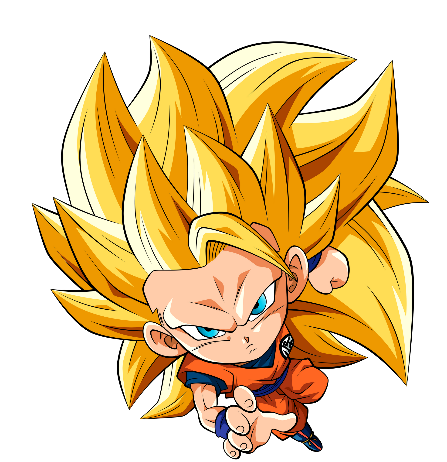 Self introduction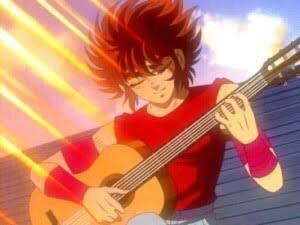  Hi my name is Seiya Kido, I am 14 years old, I was born on 2006 December 1st in Japan. I live in Greece with my dad is Mitsumasa Kido and my sister is Seika Kido. I study at Sanctuary school, I am in 8th grade.My hobbies are play guittar and play soccer.I like to listen music, I don´t like Math and my favorite dish is Sushi.When I grew up I want to be a Soccer player.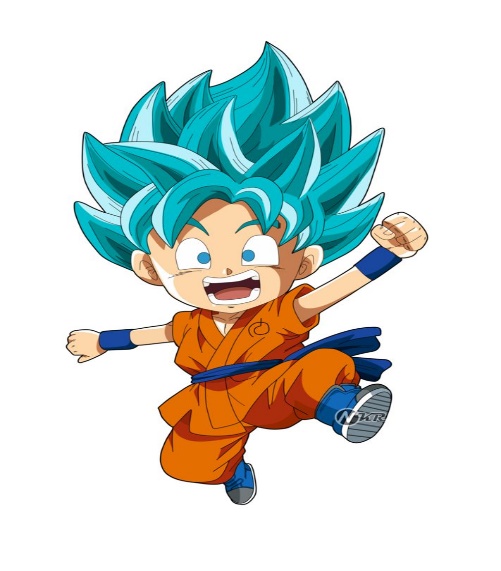 “W questions” o “Wh questions”Las WH-Question  son partículas interrogativas que utilizamos para hacer preguntas en inglés. Suelen causar mucha confusión a principiantes ya que se escriben de manera muy similar.  Éstas son:WhatSe utiliza para preguntar por algo y significa "qué", "cual" o "cuales". Ej:What is your favorite music? / ¿Cuál es tu música favorita?What is the name of your mom? / ¿Cuál es el nombre de tu mamá?WhoSe utiliza para preguntar por alguien y significa "quién" o "quienes". Ej: Who is your brother? / ¿Quién es tu hermano?Who do you live with? / ¿con quién o quienes vives tú?When Se utiliza para preguntar sobre hechos, y su significado es “cuando”. Ej: When is yout birthday? / ¿Cuándo es tu cumpleaños?When is the english class? / ¿Cuándo es la clase de inglés?Where Se utiliza para preguntar por un lugar y significa "dónde" o "adónde". Ej: Where were you born? / ¿Dónde naciste?Where are you from? / ¿de dónde eres?Why Se utiliza cuando queremos pregunte el porqué de algo. Significa "por qué". Ej: Why do you like spaghetti? / ¿Por qué te gusta el spaghetti?Why are you sad? / ¿Por qué estas triste?HowSe utiliza cuando queremos preguntar "cómo" o "cuán" ej: How are you? / ¿Cómo estás?How old are yoy? / ¿Cuántos años tienes tú? 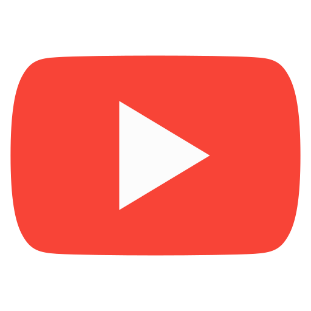 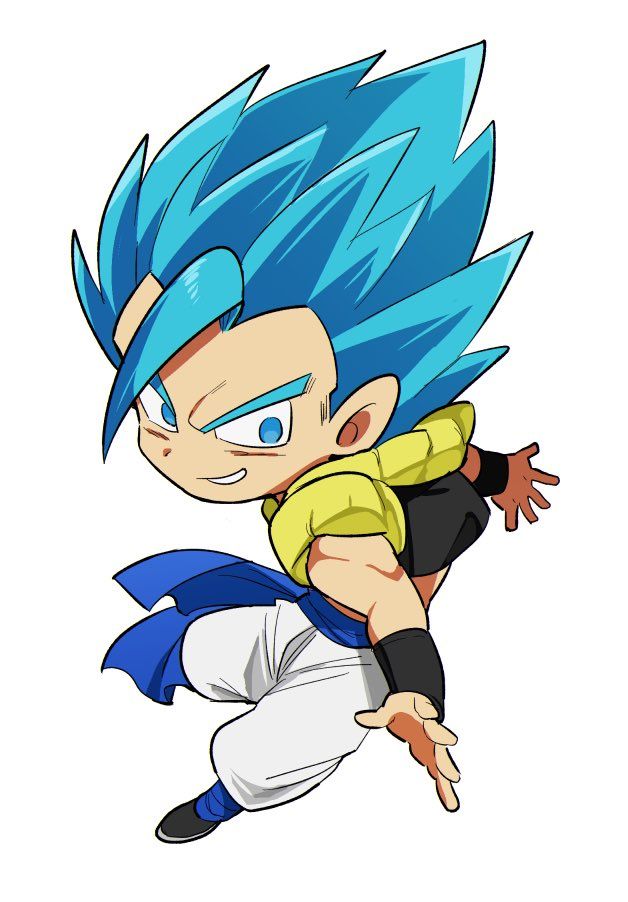 Activity: responde a las siguientes W o WH questions relacionadas con siguiente texto. Recuerda contestar en inglés:Hi my name is Asuka Langley, I am 14 years old, I was born 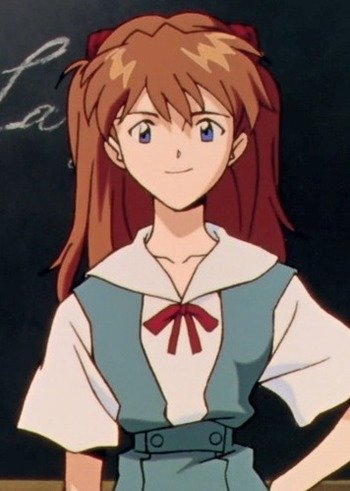 On December 1st 2006 in Germany. Actually I live in Japan with my Aunt Ritsuko and my cousin Shinji and I study at Japan High school at the 8th grade.My hobbies are to study and cook too.I like to listen music, I don´t like Math and my favorite dish is spaghetti. When I grew up I want to be a pilot.QuestionsWhat is the of the carácter?How old is she?When was she born?Where does she live?Who does she live?What are her hobbies?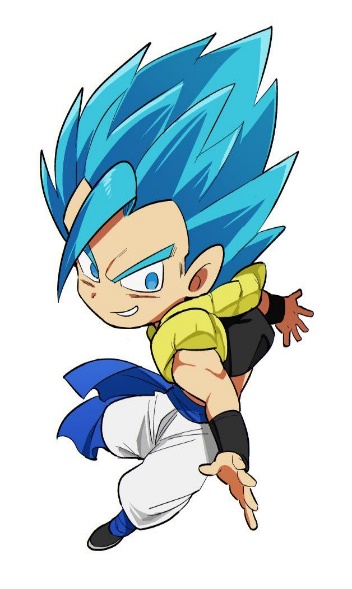 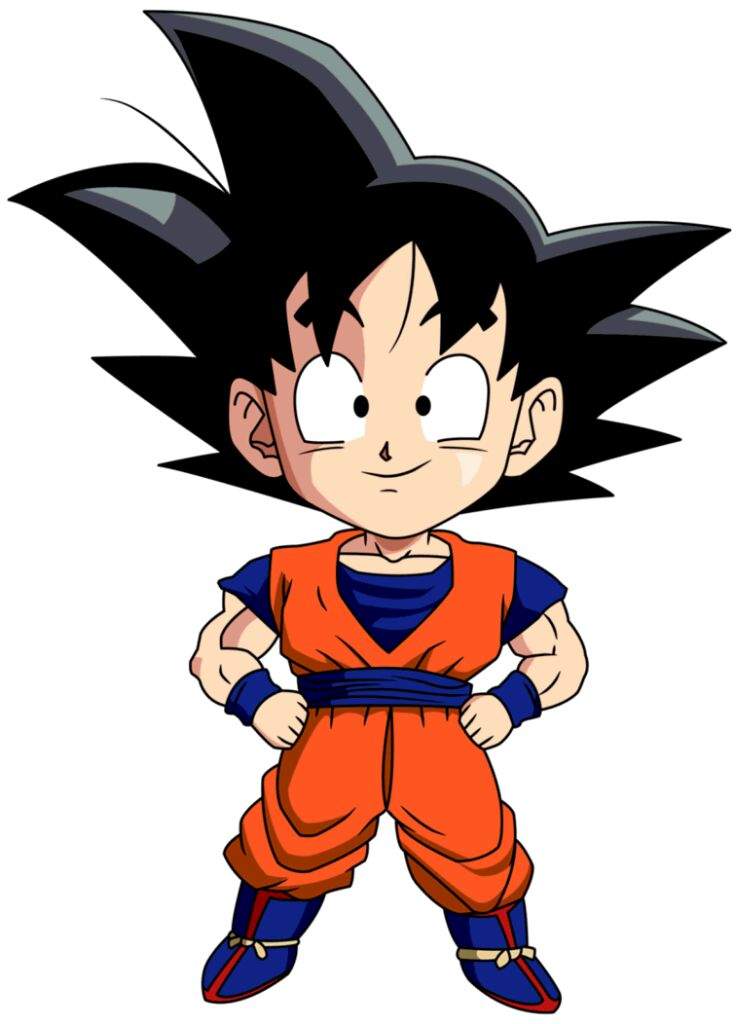 English worksheet unit 2” The place where I live” N°8English worksheet unit 2” The place where I live” N°8Name:Grade: 5°Date:Date:Objective: OA5 Leer y demostrar comprensión de textos adaptados y auténticos simples no literarios, que contengan palabras de uso frecuente, familias de palabras, repetición de palabras y frases, estén acompañados de abundante apoyo visual y estén relacionados con los temas y las siguientes funciones del año: saludar y despedirse; solicitar y entregar información personal y de temas familiares; agradecer, disculparse y pedir permiso; seguir y dar instrucciones; describir personas, objetos y su posición, lugares, acciones cotidianas y clima; expresar gustos, preferencias, cantidades y posesiones.Objective: OA5 Leer y demostrar comprensión de textos adaptados y auténticos simples no literarios, que contengan palabras de uso frecuente, familias de palabras, repetición de palabras y frases, estén acompañados de abundante apoyo visual y estén relacionados con los temas y las siguientes funciones del año: saludar y despedirse; solicitar y entregar información personal y de temas familiares; agradecer, disculparse y pedir permiso; seguir y dar instrucciones; describir personas, objetos y su posición, lugares, acciones cotidianas y clima; expresar gustos, preferencias, cantidades y posesiones.Class Objective: Aprender a crear descripción personalClass Objective: Aprender a crear descripción personalContents: Self introductionContents: Self introductionInstructions: Escribe la fecha y el objetivo de la clase y el contenido en tu cuaderno de inglés. Para poder realizar esta guía es muy importante que sigas cada una de las instrucciones de los enunciados. Instructions: Escribe la fecha y el objetivo de la clase y el contenido en tu cuaderno de inglés. Para poder realizar esta guía es muy importante que sigas cada una de las instrucciones de los enunciados. Fecha de entrega: Esta guía debe ser enviada al correo del profesor pedro.rojas@colegio-josemanuelbalmaceda.cl más tardar el lunes 25 de mayo.Fecha de entrega: Esta guía debe ser enviada al correo del profesor pedro.rojas@colegio-josemanuelbalmaceda.cl más tardar el lunes 25 de mayo.SOLUCIONARIO O RESPUESTA ESPERADASOLUCIONARIO O RESPUESTA ESPERADANÚMERO DE PREGUNTARESPUESTA1Asuka langley2She is 14 years old3She was born in Germany4She lives in Japan 5With her aunt Ritsuko and her cousin Shinji6 Her hobbies are to study and cook too